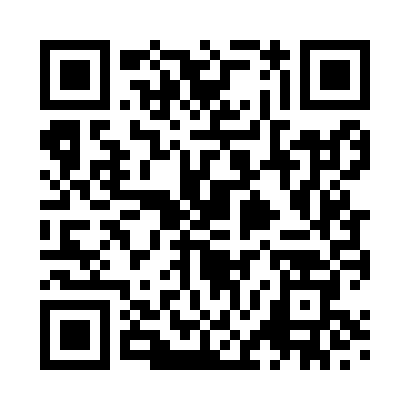 Prayer times for East Keal, Lincolnshire, UKMon 1 Jul 2024 - Wed 31 Jul 2024High Latitude Method: Angle Based RulePrayer Calculation Method: Islamic Society of North AmericaAsar Calculation Method: HanafiPrayer times provided by https://www.salahtimes.comDateDayFajrSunriseDhuhrAsrMaghribIsha1Mon2:514:381:046:449:2911:162Tue2:514:391:046:449:2911:163Wed2:524:391:046:439:2911:164Thu2:524:401:046:439:2811:165Fri2:534:411:046:439:2711:166Sat2:534:421:056:439:2711:167Sun2:544:431:056:439:2611:158Mon2:544:441:056:429:2511:159Tue2:554:451:056:429:2411:1510Wed2:564:461:056:419:2411:1411Thu2:564:471:056:419:2311:1412Fri2:574:491:056:419:2211:1313Sat2:584:501:066:409:2111:1314Sun2:584:511:066:409:2011:1315Mon2:594:521:066:399:1911:1216Tue3:004:541:066:399:1711:1217Wed3:004:551:066:389:1611:1118Thu3:014:561:066:379:1511:1019Fri3:024:581:066:379:1411:1020Sat3:024:591:066:369:1211:0921Sun3:035:011:066:359:1111:0822Mon3:045:021:066:349:1011:0823Tue3:055:041:066:349:0811:0724Wed3:055:051:066:339:0711:0625Thu3:065:071:066:329:0511:0626Fri3:075:081:066:319:0411:0527Sat3:085:101:066:309:0211:0428Sun3:095:111:066:299:0011:0329Mon3:095:131:066:288:5911:0230Tue3:105:141:066:278:5711:0131Wed3:115:161:066:268:5511:01